SBD Spor Bilimleri Lisans Programları Değerlendirme ÖlçütleriGİRİŞ VE TANIMLARBu ölçütler, dinamik ve rekabetçi bir ortamda paydaşların beklentilerini karşılamak üzere, yükseköğretime dayalı en az 8 yarıyıl ya da eşdeğerinden (240 AKTS kredisi) oluşan lisans düzeyindeki Spor Bilimleri Fakülteleri (SBF) ve Beden Eğitimi Spor Yüksekokulu (BESYO) programlarının kalite güvencesini sağlamayı ve bu programların sürekli iyileştirilmesini desteklemeyi amaçlamaktadır. Lisans düzeyindeki bir Spor Bilimleri Fakülteleri (SBF) ve Beden Eğitimi Spor Yüksekokulları (BESYO)  programının değerlendirilmesi için başvuruda bulunan yükseköğretim kurumu, söz konusu programın bu belgede yer alan ölçütleri yerine getirdiğini kanıtlamakla yükümlüdür.TanımlarHer ne kadar kurumlar kendi farklı terminolojilerini kullanabilirlerse de, SPORAK ölçütlerini kullanarak yapılan değerlendirmelerde aşağıdaki temel tanımların tutarlı olarak kullanılması gerekmektedir:SBF: Spor Bilimleri FakülteleriBESYO: Beden Eğitimi Spor Yüksek OkuluProgramın Eğitim Amaçları: Programın mezunlarının yakın bir gelecekte erişmeleri istenen kariyer hedeflerini ve mesleki beklentileri tanımlayan genel ifadeler.Program Çıktıları: Öğrencilerin programdan mezun oluncaya kadar kazanmaları gereken bilgi, beceri ve davranışları tanımlayan ifadeler.Ölçme: Program eğitim amaçları ve program çıktılarına erişim düzeylerini saptamak üzere, çeşitli yöntemler kullanılarak yürütülen veri ve kanıt tanımlama, toplama ve düzenleme süreci.Değerlendirme: Ölçmeler sonucu elde edilen verilerin ve kanıtların çeşitli yöntemler kullanılarak yorumlanması süreci. Değerlendirme süreci, program eğitim amaçlarına ve program çıktılarına erişim düzeylerini vermeli ve bu süreçte elde edilen bilgiler programı iyileştirmek üzere alınacak kararlar ve yürütülecek eylemlerde kullanılmalıdır.Kredi: Bir kredi yarıyıl boyunca her hafta düzenli olarak verilen bir saatlik (50 dakika) teorik dersin ya da yapılan iki veya üç saatlik uygulama, pratik veya laboratuvar çalışmalarının eğitim yüküne eşdeğerdir.AKTS Kredisi: Avrupa Kredi Transfer Sisteminde tanımlanan kredi.SBF veya BESYO Tasarımında Gerçekçi Kısıtlar ve Koşullar: Tasarımın niteliğine göre, spor, yönetim, ekonomi, çevre sorunları, sürdürülebilirlik, üretilebilirlik, etik, sağlık, güvenlik, sosyal ve politik sorunlar gibi ögeler.I. GENEL ÖLÇÜTLERÖlçüt 1. ÖğrencilerPrograma kabul edilen öğrenciler, programın kazandırmayı hedeflediği çıktıları (bilgi, beceri ve davranışları) öngörülen sürede edinebilecek altyapıya sahip olmalıdır. Öğrencilerin kabulünde göz önüne alınan göstergeler izlenmeli ve bunların yıllara göre gelişimi değerlendirilmelidir.Yatay ve dikey geçişle öğrenci kabulü, çift ana dal, yan dal ve öğrenci değişimi uygulamaları ile başka kurumlarda ve/veya programlarda alınmış dersler ve kazanılmış kredilerin değerlendirilmesinde uygulanan politikalar ayrıntılı olarak tanımlanmış ve uygulanıyor olmalıdır.Kurum ve/veya program tarafından başka kurumlarla yapılacak anlaşmalar ve kurulacak ortaklıklar ile öğrenci hareketliliğini teşvik edecek ve sağlayacak önlemler alınmalıdır.Öğrencileri ders ve kariyer planlaması konularında yönlendirecek danışmanlık hizmeti verilmelidir.Öğrencilerin program kapsamındaki tüm dersler ve diğer etkinliklerdeki başarıları şeffaf, adil ve tutarlı yöntemlerle ölçülmeli ve değerlendirilmelidir.Öğrencilerin mezuniyetlerine karar verebilmek için, programın gerektirdiği tüm koşulların yerine getirildiğini belirleyecek güvenilir yöntemler geliştirilmiş ve uygulanıyor olmalıdır.Ölçüt 2. Program Eğitim Amaçları2.1. Değerlendirilecek her SBF veya BESYO programı için program eğitim amaçları tanımlanmış olmalıdır.2.2. Bu amaçlar;(a) SPORAK program eğitim amaçları tanımına uymalıdır,(b) kurumun, fakültenin, yüksekokulun ve bölümün öz görevleriyle uyumlu olmalıdır,(c) programın çeşitli iç ve dış paydaşlarını sürece dahil ederek belirlenmelidir,(d) kolayca erişilebilecek şekilde yayımlanmış olmalıdır,(e) programın iç ve dış paydaşlarının gereksinimleri doğrultusunda uygun aralıklarla güncellenmelidir.2.3. Eğitim amaçlarına ulaşıldığını belirlemek ve belgelemek için kullanılan bir ölçme ve değerlendirme süreci kurulmuş ve işletiliyor olmalıdır. Bu süreç yardımıyla program eğitim amaçlarına ulaşıldığı kanıtlanmalıdır.Ölçüt 3. Program Çıktıları3.1. Program çıktıları, program eğitim amaçlarına ulaşabilmek için gerekli bilgi, beceri ve davranış bileşenlerinin tümünü kapsamalı ve Tablo 3.1’de sıralanan SPORAK çıktılarını da içerecek biçimde tanımlanmalıdır. Programlar, program eğitim amaçlarıyla tutarlı olmak koşuluyla, kendilerine özgü ek program çıktıları tanımlayabilirler.3.2. Program çıktılarının sağlanma düzeyini dönemsel olarak belirlemek ve belgelemek için kullanılan bir ölçme ve değerlendirme süreci oluşturulmuş ve işletiliyor olmalıdır.3.3. SBF veya BESYO programları mezuniyet aşamasına gelmiş olan öğrencilerinin program çıktılarını sağladıklarını kanıtlamalıdır.Ölçüt 4. Sürekli İyileştirme4.1. Kurulan ölçme ve değerlendirme sistemlerinden elde edilen sonuçların programın sürekli iyileştirilmesine yönelik olarak kullanıldığına ilişkin kanıtlar sunulmalıdır.4.2. Bu iyileştirme çalışmaları, başta Ölçüt 2 ve Ölçüt 3 ile ilgili alanlar olmak üzere, programın gelişmeye açık tüm alanları ile ilgili, sistematik bir biçimde toplanmış, somut verilere dayalı olmalıdır.Ölçüt 5. Eğitim Planı5.1 Her programın program eğitim amaçlarını ve program çıktılarını destekleyen bir eğitim planı (müfredatı) olmalıdır. Eğitim planı bu ölçütte verilen ortak bileşenler ve Ölçüt 10’da verilen disipline özgü bileşenleri içermelidir.5.2. Eğitim planının uygulanmasında kullanılacak eğitim yöntemleri, istenen bilgi, beceri ve davranışların öğrencilere kazandırılmasını garanti edebilmelidir.5.3 Eğitim planının öngörüldüğü biçimde uygulanmasını güvence altına alacak ve sürekli gelişimini sağlayacak bir eğitim yönetim sistemi bulunmalıdır.5.4 Eğitim planı aşağıdaki bileşenleri içermelidir:(a) En az bir yıllık ya da en az 32 kredi ya da en az 60 AKTS kredisi tutarında Öğretmenlik, Yönetim, Antrenman, Egzersiz ve/veya Spor Bilimi, Rekreasyon ve Engelli bilim eğitimi. Temel bilim eğitimi ilgili disipline uygun olmalı ve deneysel çalışmalarla desteklenmelidir.(b) En az bir buçuk yıllık ya da en az 48 kredi ya da en az 90 AKTS kredisi tutarında temel SBF veya BESYO bilimleri ve ilgili disipline uygun SBF veya BESYO meslek eğitimi.(c) Eğitim programının teknik içeriğini bütünleyen ve program amaçları doğrultusunda genel eğitim.5.5 Öğrenciler, önceki derslerde edindikleri bilgi ve becerileri kullanacakları, SBF veya BESYO standartlarını ve gerçekçi kısıtları ve koşulları içerecek bir ana tasarım deneyimiyle, SBF veya BESYO uygulamasına hazır hale getirilmelidir.Ölçüt 6. Öğretim Kadrosu6.1. Öğretim kadrosu sayıca yeterli olmalıdır. Bu sayı:(a) her biri yeterli düzeyde olmak üzere, öğretim üyesi-öğrenci ilişkisini, öğrenci danışmanlığını, üniversiteye hizmeti, mesleki gelişimi, MEB, GSB, mesleki kuruluşlar ve işverenlerle ilişkiyi sürdürebilmeyi sağlamalı ve(b) programın tüm alanlarını kapsayacak biçimde olmalıdır.6.2. Öğretim kadrosu yeterli niteliklere sahip olmalı ve programın etkin bir şekilde sürdürülmesini, değerlendirilmesini ve geliştirilmesini sağlamalıdır.6.3. Öğretim üyesi atama ve yükseltme kriterleri yukarıda sıralananları sağlamaya ve geliştirmeye yönelik olarak belirlenmiş ve uygulanıyor olmalıdır.Ölçüt 7. Altyapı7.1. Sınıflar, spor salonları, laboratuvar ve diğer teçhizat, eğitim amaçlarına ve program çıktılarına ulaşmak için yeterli ve öğrenmeye yönelik bir atmosfer hazırlamaya yardımcı olmalıdır.7.2. Öğrencilerin ders dışı etkinlikler yapmalarına imkan veren, sosyal ve kültürel gereksinimlerini karşılayan, mesleki faaliyetlere ortam yaratarak, mesleki gelişimlerini destekleyen ve öğrenci-öğretim üyesi ilişkilerini canlandıran uygun altyapı mevcut olmalıdır.7.3. Programlar öğrencilerine gelişen teknolojideki spor aletlerini, spor ekipmanlarını ve laboratuvar araçlarını kullanmayı öğrenebilecekleri imkanlar sağlamalıdır. Bilgisayar ve enformatik altyapıları, programın eğitim amaçlarını destekleyecek doğrultuda, öğrenci ve öğretim üyelerinin bilimsel ve eğitsel çalışmaları için yeterli düzeyde olmalıdır.7.4. Öğrencilere sunulan kütüphane imkanları eğitim amaçlarına ve program çıktılarına ulaşmak için yeterli düzeyde olmalıdır.7.5. Öğretim ortamında ve öğrenci laboratuvarlarında gerekli güvenlik önlemleri alınmış olmalıdır. Engelliler için altyapı düzenlemesi yapılmış olmalıdır.Ölçüt 8. Kurum Desteği ve Parasal Kaynaklar8.1 Üniversitenin idari desteği, yapıcı liderliği, parasal kaynaklar ve dağıtımında izlenen strateji, programın kalitesini ve bunun sürdürülebilmesini sağlayacak düzeyde olmalıdır.8.2 Kaynaklar, nitelikli bir öğretim kadrosunu çekecek, tutacak ve mesleki gelişimini sürdürmesini sağlayacak yeterlilikte olmalıdır.8.3 Program için gereken altyapıyı temin etmeye, bakımını yapmaya ve işletmeye yetecek parasal kaynak sağlanmalıdır.8.4 Program gereksinimlerini karşılayacak destek personeli ve kurumsal hizmetler sağlanmalıdır. Teknik ve idari kadrolar, program çıktılarını sağlamaya destek verecek sayı ve nitelikte olmalıdır.Ölçüt 9. Organizasyon ve Karar Alma SüreçleriYükseköğretim kurumunun organizasyonu ile rektörlük, fakülte, yüksekokul, bölüm ve varsa diğer alt birimlerin kendi içlerindeki ve aralarındaki tüm karar alma süreçleri, program çıktılarının gerçekleştirilmesini ve eğitim amaçlarına ulaşılmasını destekleyecek şekilde düzenlenmelidir.Ölçüt 10. Disipline Özgü ÖlçütlerDisipline özgü ölçütler, belirli bir SBF veya BESYO disiplinindeki eğitim planına yönelik ek ölçütleri tanımlamaktadır.10.1 Her program, Bölüm II’de verilen ilgili Disipline Özgü Ölçütleri sağlamalıdır.10.2 Bir programın, adı nedeniyle, birden fazla ölçüt kümesine ait olması durumunda, ilgili her kümedeki ölçütleri sağlaması gerekir.II. DİSİPLİNE ÖZGÜ ÖLÇÜTLERBEDEN EĞİTİMİ VE SPOR ÖĞRETMENLİĞİ VE BENZERİ ADLI PROGRAMLARIN DİSİPLİNE ÖZGÜ ÖLÇÜTLERİBu program ölçütleri başlığında “beden eğitimi” nitelemesi bulunan programlar için geçerlidir. Mezunların, programın öngördüğü amaçlar doğrultusunda aşağıdaki alanlarda bilgi, beceri ve yetkinlik kazandığı kanıtlanmalıdır.
Eğitimin amaçları ve işlevleri; eğitimin diğer alanlarla ve bilimlerle ilişkisi; eğitimin hukuki, sosyal, kültürel, tarihî, politik, ekonomik, felsefi ve psikolojik temelleri; eğitim bilimlerinde yöntem; bir eğitim ve öğrenme ortamı olarak okul ve sınıf; öğretmenlik mesleği ve öğretmen yetiştirmede güncel gelişmeler; yirmi birinci yüzyılda eğitimle ilgili yönelimlerEğitim ve öğretimde beden eğitimi ve sporun yeri, işlevi, amaçları, felsefesi, diğer bilimlerle ilişkisi; beden eğitimi ve sporda meslek alanlarının geleceği; Türk eğitim ve spor kurumları içindeki yeri ve işlevi.Öğretim-öğrenme ilkeleri, modelleri, stratejileri, yöntemleri ve teknikleri; öğretimde hedef ve amaç belirleme; öğretim ve öğrenmede içerik seçimi ve düzenlemesi; öğretim materyalleri; öğretimin planlanması ve öğretim planları; öğretimle ilgili kuram ve yaklaşımlar; etkili okulda öğretim, öğrenme ve öğrenmede başarı; sınıf içi öğrenmelerin değerlendirilmesi.Beden eğitimi ve spor öğretiminin amacı ve temel ilkeleri; beden eğitimi ve spor öğretiminin tarihçesi; öğrenme ve öğretim yaklaşımlarının beden eğitimi ve spor öğretimine yansımaları; beden eğitimi ve spor öğretimde temel beceriler; uygulama örnekleri; beden eğitimi ve spor öğretiminde güncel eğilimler ve sorunlar; etkili bir beden eğitimi ve spor öğretiminin bileşenleri; beden eğitimi ve spor öğretimine sosyal, kültürel ve ekonomik açıdan bakış.Temel hareket becerileri (yer değiştirme, dengeleme, nesne kontrolü gerektiren ve birleştirilmiş hareketleri); hareket kavram ve ilkelerini (vücut farkındalığı, alan farkındalığı, efor ve hareket ilişkileri) uygulayarak öğrenme ve öğretimi.İnsan anatomisi ve kinesiyolojisi, harekete organizmanın fizyolojik yanıtları, antrenman planlaması, antrenmanın temel ilkeleri, beslenmesi, sporcu sağlığı ve ilk yardım bilgisi.   Gelişime bağlı motor davranış farklılıkları, motor davranışta bireysel farklılıklar, kavramlar, ilkeler, motor gelişimi etkileyen faktörler, kuramsal yaklaşımlar, fiziksel gelişim algısal motor yetenekleri ve benlik kavramı ilişkisi, çocuklarda motor davranışların değerlendirilmesi. Beceri öğretimi, motor kontrol kuramları ve hareket planlaması, beceri öğrenimi aşamaları, sözel-görsel yolla beceri gösterimi, hataların tespiti ve düzeltilmesi, bir veya birden fazla beceri için alıştırma planlanması ve öğrenme-performans ilişkisi.Temel cimnastik, ritim eğitimi, bireysel ve takım sporlarında bilgi ve beceri sahibi olma.  Özel gereksinimli öğrencilere yönelik beden eğitimi ve spor uygulamalarında yetkin olma.ANTRENÖRLÜK EĞİTİMİ VE BENZERİ ADLI PROGRAMLARIN DİSİPLİNE ÖZGÜ ÖLÇÜTLERİBu program ölçütleri başlığında “antrenörlük” ve “antrenörlük eğitimi” nitelemesi bulunan programlar için geçerlidir. Mezunların, programın öngördüğü amaçlar doğrultusunda aşağıdaki alanlarda bilgi, beceri ve yetkinlik kazandığı kanıtlanmalıdır.Farklı üniversitelerin birbirinden farklı yaklaşımlar göstermelerine rağmen Antrenörlük Eğitimi sporcu adayı veya sporcu ile birebir etkileşim içerisinde olan ve onların çok yönlü gelişimini sağlayacak antrenörleri yetiştirmesi nedeni ile bölüm mezunları genel bir hareket ve antrenman bilimi eğitimine sahip olmalı, insan organizmasının yapısı ve işleyişi, sporcu beslenmesi, sporcu sağlığı, ilk yardım, motor davranış, beceri öğretimi konularında donanımlı olmalıdır. Antrenörlük Eğitimi mezunları aşağıda belirtilen disipline özgü beceri ve yetkinlikleri kendilerinde toplamalıdırlar: Kısa ve uzun süreli antrenman planları yapabilme ve bunları değişen koşullara göre uyarlayabilme becerisi.Spor branşına özgü antrenman/müsabaka sahası, tesis, malzeme, donanım ve diğer olanaklar hakkında bilgi sahibi olma ve bunları amaca yönelik olarak etkin kullanma becerisi.Sporcu performans ve/veya gelişiminin izlenmesine yönelik olarak kayıt tutma, değerlendirme ve rapor yazma becerisi.Etkileşimde bulunduğu diğer meslek mensupları ve diğer disiplinlerle etkin, verimli ve etik prensiplerle çalışabilme becerisi.Sporun ve antrenman uygulamalarının değişen ve çeşitlenen yapısına yönelik gelişimleri izleyebilme ve bu değişimlere yönelik uygulamaların geliştirilmesinde rol alma becerisi. Ayrıca bu bölüm mezunları en az bir spor branşında/alanda uzmanlık eğitimi almış ve Gençlik ve Spor Bakanlığı, Spor Eğitimi Dairesi Başkanlığı Antrenör Eğitim Yönetmeliği’ne göre antrenör belgesi alabilecek koşullara sahip olmalıdır.   SPOR YÖNETİCİLİĞİ VE BENZERİ ADLI PROGRAMLARIN DİSİPLİNE ÖZGÜ ÖLÇÜTLERİBu program ölçütleri başlığında “spor yöneticiliği” ve benzeri nitelemeler bulunan programlar için geçerlidir. Mezunların, programın öngördüğü amaçlar doğrultusunda aşağıdaki alanlarda bilgi, beceri ve yetkinlik kazandığı kanıtlanmalıdır.Spor yöneticiliği eğitimi, spor hizmetleri üretimi yoluyla spora katılımını sağlamak, spor organizasyonlarında temsiliyeti artırmak, toplumun fiziksel aktivite düzeyini artırmak için maddi ve insan kaynaklarının planlanması, örgütlenmesi, harekete geçirilmesi ve denetlenmesi süreçlerini kapsamalıdır. Program genel olarak spor hizmetlerinin kendine has özellikleri ile yönetim teori ve ilkelerini bütünleştirebilme, özel olarak ise toplumun spora katılım ve fiziksel aktivite düzeyinin geliştirilmesi ve sürdürülmesi amacıyla faaliyet gösteren kurum ve kuruluşlarının tasarlanması, işletilmesi, performansının değerlendirilmesi ve sorunlarının çözümüne liderlik edebilme, etkili iletişim ve ilişki kurabilme, inovatif düşünebilme, stratejik yönelimli olabilme, etik değerlere bağlı ve sosyal sorumluluk bilincini taşıyabilme bilgi ve becerisini kazandırabilecek genişlik ve derinlikte içerik, donanım ve zorunlu mesleki uygulama olanakları sağlamalıdır.Spor Yöneticiliği bölümü mezunları aşağıda belirtilen disipline özgü beceri ve yetkinlikleri kendilerinde toplamalıdır: Toplumun fiziksel aktiviteye yönelik ihtiyaç ve buna yönelik taleplerini belirleyebilme becerisi,Toplumun fiziksel aktiviteye yönelik ihtiyaç ve buna yönelik taleplerini karşılayabilecek hizmet sunum modellerini geliştirme becerisi,Fiziksel aktiviteye yönelik hizmetlerin ekonomik ve finansal analizini yapma becerisi,İnsan kaynaklarını yönetme ve liderlik etme becerisi,Fiziksel aktiviteye yönelik hizmetlerin kalitesini değerlendirme ve iyileştirme becerisi,Raporlama, istatistiksel analiz sonuçlarını yorumlama ve karar vermede kullanma becerisi,Fiziksel aktiviteye yönelik hizmetlerin etkili ve verimli şekilde planlanması, değerlendirilmesi ve iyileştirilmesinde bilgi yönetim sistemlerini kullanma becerisi,Fiziksel aktiviteye yönelik ihtiyaçlarının etkili, kaliteli, verimli ve hakkaniyetli bir şekilde karşılanması için pazarlama ilke ve yöntemlerini kullanma becerisi,Spor hizmetleri sektörü ile ilgili mevzuatı ve hukuki çerçeveyi takip edebilme ve etik ilkeler doğrultusunda uygulama becerisi,Kurum içinde ve dışında etkileşimde bulunduğu diğer meslek çalışanları ve diğer paydaşlar ile etkili, verimli ve etik ilkeler doğrultusunda çalışabilme becerisi,Spor politikalarındaki gelişmeleri izleyebilme ve uygulama becerisi.REKREASYON VE BENZERİ ADLI PROGRAMLARIN DİSİPLİNE ÖZGÜ ÖLÇÜTLERİBu program ölçütleri adları “rekreasyon” ve benzeri nitelemeler bulunan programlar içindir. Mezunların, programın öngördüğü amaçlar doğrultusunda aşağıdaki alanlarda bilgi, beceri ve yetkinlik kazandığı kanıtlanmalıdır.Rekreasyon bölümü eğitimi, fiziksel aktiviteye katılım yolu ile bireylerin zihinsel, bilişsel, duyuşsal, ruhsal ve sosyal gelişimine ve sağlığın korunmasına katkıda bulunabilecek rekreasyon hizmetlerin tasarlanmasında, yönetilmesinde ve bu hizmetlerin farklı sosyal/kültürel ortamlardaki bireylere sunulmasında gerekli bilgi, beceri ve yetkinliğe sahip rekreasyon liderlerini yetiştirmeyi hedeflemelidir.Bölüm mezunları rekreasyon ve serbest zaman yönetimi kavramlarını açıklayabilme, spor, turizm, açık hava ve kapalı mekan, terapatik rekreasyon hakkında bilgi birikimi olmalı; girişimcilik, liderlik, insan kaynakları yönetimi, etkinlik pazarlama ve yönetimi hakkında beceri sahibi olmalı; fiziksel aktivitenin organizmaya ve sağlığa etkilerini açıklayabilmelidir.  Rekreasyon bölümü mezunlarının: Programları planlama ve yönetme, tesisleri tasarlama ve yönetme, serbest zamanlarını sağlıklı şekilde geçirmeleri konusunda yönlendirme beceri.Mesleğin multidisipliner doğası ve sosyal, çevre, sağlık ve yönetim bilimlerinin serbest zaman ve rekreasyon çalışmaları yoluyla sentezleyebilme becerisi. Parkların, dinlenme yerlerinin ve diğer rekreasyon alanlarının amaca yönelik olarak etkin kullanımı becerisi. Kurum içinde ve dışında etkileşimde bulunduğu diğer meslek çalışanları ve diğer paydaşlar ile etkili, verimli ve etik ilkeler doğrultusunda çalışabilme becerisi.EGZERSİZ VE/VEYA SPOR BİLİMLERİ VE BENZERİ ADLI PROGRAMLARIN DİSİPLİNİNE ÖZGÜ ÖLÇÜTLERİBu program ölçütleri başlığında “egzersiz” ve/veya “spor bilimleri” nitelemesi bulunan programlar için geçerlidir. Mezunların, programın öngördüğü amaçlar doğrultusunda aşağıdaki alanlarda bilgi, beceri ve yetkinlik kazandığı kanıtlanmalıdır.Farklı üniversitelerin birbirinden farklı yaklaşımlar göstermelerine rağmen bu bölüm mezunları spor bilimi, antrenörlük, kondisyonerlik veya performans analisti alanlarının birinde bilgi birikimine sahip olmalı; genel bir hareket ve antrenman bilimi eğitimine sahip olmalı, insan organizmasının yapısı ve işleyişi, sporcu beslenmesi, sporcu sağlığı, ilk yardım, motor davranış, beceri öğretimi konularında donanımlı olmalıdır. Bu bölüm mezunları aşağıda belirtilen disipline özgü beceri ve yetkinlikleri kendilerinde toplamalıdırlar: Kısa ve uzun süreli antrenman planları yapabilme ve bunları değişen koşullara göre uyarlayabilme becerisi.Spor branşına özgü antrenman/müsabaka saha, tesis, malzeme ve diğer olanaklar hakkında bilgi sahibi olma ve bunları amaca yönelik olarak etkin kullanma becerisi.Sporcu performans ve/veya gelişiminin izlenmesine yönelik olarak kayıt tutma, değerlendirme ve rapor yazma becerisi.Etkileşimde bulunduğu diğer meslek mensupları ve diğer disiplinlerle etkin, verimli ve etik prensiplerle çalışabilme becerisi.Sporun ve antrenman uygulamalarının değişen ve çeşitlenen yapısına yönelik gelişimleri izleyebilme ve bu değişimlere yönelik uygulamaların, ekipmanların, cihazların geliştirilmesinde rol alma ve kullanabilme becerisi. Alanında güncel bilimsel bilgiye erişebilme, bilimsel bilgi üretimi için tarama veya deneme türünde araştırmalar planlayabilme, uygulayabilme ve sonuçları yorumlayarak bilimsel rapor hazırlayabilme becerisi.Ayrıca bu bölüm mezunları bir spor branşında/alanda uzmanlık eğitimi almaları halinde Gençlik ve Spor Bakanlığı, Spor Eğitimi Dairesi Başkanlığı Antrenör Eğitim Yönetmeliği’ne göre antrenör belgesi alabilecek koşullara sahip olmalıdır.   ENGELLİLERDE EGZERSİZ VE SPOR EĞİTİMİ VE BENZERİ ADLI PROGRAMLARIN DİSİPLİNİNE ÖZGÜ ÖLÇÜTLERİBu program ölçütleri adları “engellilerde egzersiz”, “engellilerde spor eğitimi” ve benzeri nitelemeler bulunan programlar içindir. Mezunların, programın öngördüğü amaçlar doğrultusunda aşağıdaki alanlarda bilgi, beceri ve yetkinlik kazandığı kanıtlanmalıdır.Engellilerde Egzersiz ve Spor Eğitimi programı, özel gereksinimli bireylere yönelik olarak egzersiz ve spor uzmanları yetiştiriyor olması nedeni ile engelli bireylerin özel gereksinimlerine uygun egzersiz programları hazırlayabilme, motor beceri, fiziksel uygunluk, performans ve kondisyon özelliklerini geliştirmeye yönelik ölçme, değerlendirme ve analiz yapabilme, bilimsel ve teknolojik gelişmeleri takip edebilme becerilerine sahip olmalıdır. Bu bölüm mezunları aşağıda belirtilen disipline özgü beceri ve yetkinlikleri kendilerinde toplamalıdırlar:Engelli bireylerin engel durumlarına göre tanımlama, sınıflandırma, terminolojiye hâkim olma yetkinliği.Engelli bireylerin fiziksel aktivite ve egzersiz gereksinimlerini değerlendirme, tanımlama, egzersiz programları planlama, uygulama, gerektiğinde değiştirebilme ve sonlandırabilme yetkinliği.Etkileşimde bulunduğu diğer meslek mensupları ve diğer disiplinlerle etkin, verimli ve etik prensiplerle çalışabilme becerisi.SPOR BİLİMLERİ LİSANS PROGRAMLARIDEĞERLENDİRME ÖLÇÜTLERİSPORAKSpor Bilimleri Derneği, Spor Bilimleri Eğitim Programları Değerlendirme ve Akreditasyon KuruluAdres: Mebusevleri Mahallesi, Mareşal Fevzi Çakmak Caddesi, No: 45/6, Çankaya, 06570, Ankara.Telefon: 0 (312) 417 11 15E-mail: sekreterlik@sporbilimleri.org.trWeb Sayfası: www.sporbilimleri.org.trTablo 3.1.  SBD ÇıktılarıTablo 3.1.  SBD ÇıktılarıI.Spor, yönetim, rekreasyon, antrenman ve engelliler ile ilgili SBF veya BESYO disiplinine özgü konularda yeterli bilgi birikimi ile kuramsal ve uygulamalı bilgilerini kendi alanlarında kullanabilme becerisi.II.Alanlarındaki problemleri saptama, tanımlama, yorumlama, formüle etme ve çözme becerisi; bu amaçla uygun analiz ve müdahale yaklaşımlarını seçme ve uygulama becerisiIII.Bir süreci, olayı, vakayı, donanımı veya ürünü anlama, yorumlama, ilgili sorunları bütüncül bakış açısı ve çağdaş yöntemlerle çözme becerisiIV.Alan uygulamaları için gerekli olan güncel ve işlevsel araçları geliştirme, seçme ve kullanma becerisi yanı sıra bilişim teknolojilerini etkin bir şekilde kullanma becerisiV.SBF veya BESYO problemlerinin veya disipline özgü araştırma konularının incelenmesi için uygulama tasarlama, uygulama yapma, veri toplama, sonuçları analiz etme ve yorumlama becerisi.VI. Disiplin içi ve çok disiplinli takımlarda etkin biçimde çalışabilme becerisi; bireysel çalışma becerisi.VII.Türkçe sözlü ve yazılı etkin iletişim kurma becerisi; en az bir yabancı dil bilgisi; etkin rapor yazma ve yazılı raporları anlama, etkin sunum yapabilme, açık ve anlaşılır talimat verme ve alma becerisi.VIII.Öğretim programlarında en az iki adet alan dışı ders almış olması.IX.Yaşam boyu öğrenmenin gerekliliği bilinci; bilgiye erişebilme, bilim ve teknolojideki gelişmeleri izleme ve kendini sürekli yenileme becerisi.X.Etik ilkelere uygun davranma, mesleki ve etik sorumluluk bilinci; SBF veya BESYO uygulamalarının evrensel ve toplumsal boyutlardaki etkileri konusunda farkında olma.XI.Proje yönetimi, risk yönetimi ve değişiklik yönetimi gibi, iş hayatındaki uygulamalar hakkında bilgi; girişimcilik, yenilikçilik hakkında farkındalık.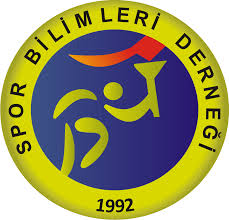 